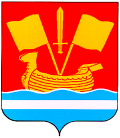 СОВЕТ ДЕПУТАТОВ КИРОВСКОГО МУНИЦИПАЛЬНОГО РАЙОНА ЛЕНИНГРАДСКОЙ ОБЛАСТИ ТРЕТЬЕГО СОЗЫВАР Е Ш Е Н И Еот 17 мая  2017 года № 36О формировании нового состава Общественной палаты Кировского муниципального района Ленинградской областиВ соответствии с положениями части 2 статьи 8 Положения об Общественной палате Кировского муниципального района Ленинградской области (далее – Общественная палата), утвержденного решением совета депутатов Кировского муниципального района Ленинградской области от 18.03.2015 № 63, решили:1. Объявить о формировании нового состава Общественной палаты.2. Установить, что прием документов на выдвижение в члены нового состава Общественной палаты от общественных объединений и иных некоммерческих организаций осуществляется с 25 мая по 30 июня 2017 года согласно порядку, утвержденному решением совета депутатов Кировского муниципального района Ленинградской области от 18.03.2015 № 64 «О формировании Общественной палаты Кировского муниципального района Ленинградской области». 3. Решение вступает в силу после официального опубликования. Глава муниципального района                                                             Ю.С.ИбрагимовРазослано: дело-2, отдел по взаимодействию с органами гос. власти и МСУ, администрации поселений – 11, прокуратура, ИДЛ. 